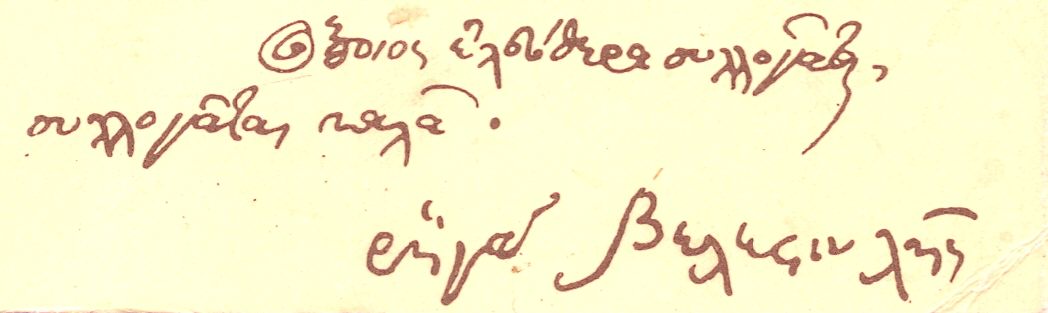 Θερμές ευχαριστίες στο Ορφανοτροφείο Βόλου και στην Επιστημονική Εταιρεία Μελέτης Φερών-Βελεστίνου- Ρήγαγια την άριστη συνεργασία   «ΡΗΓΑΣ ΒΕΛΕΣΤΙΝΛΗΣ Ο ΕΠΑΝΑΣΤΑΤΗΣ»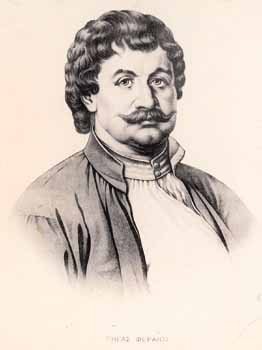 Από τα Ιδιωτικά Εκπαιδευτήρια Βόλου «Προμηθέας»Πρόλογος: Δρ. Δημ. Καραμπερόπουλος«ΡΗΓΑΣ ΒΕΛΕΣΤΙΝΛΗΣ Ο ΕΠΑΝΑΣΤΑΤΗΣ»της εκπαιδευτικού Ουρανίας ΜπομπότηΤα πρόσωπα του θεατρικού έργου αποδίδουν Μαθητές Γυμνασίου- Λυκείου «ΠΡΟΜΗΘΕΑΣ»Αφηγητής-Ρήγας: Μαραγιάννης ΔημήτριοςΡήγας - παιδί: Μορφωνιός ΠάριςΓεώργιος Κυρατζής (πατέρας Ρήγα): Κουτσομπόρης ΔημοσθένηςΜαρία (μάνα του Ρήγα): Παγωνίδου ΙωάνναΚωστής (αδελφός του Ρήγα): Μπάστας ΜιχάληςΧατζηβασίλης: Μουστρούφης ΔημήτριοςΤουρουτζιάς: Γιάνναρος ΧρήστοςΝικολίδης: Λαγός ΚωνσταντίνοςΙ. Εμμανουήλ: Μπαντουβάς ΜιχάληςΠ. Εμμανουήλ: Παπαδόπουλος Αντώνης Καρατζάς: Μπαντουβάς Σωκράτης                           Σύντροφοι του ΡήγαΚορωνιός: Σουλιώτης ΚωνσταντίνοςΑργέντης: Τσιούκας ΧριστόφοροςΥπολοχαγός: Σαραντωνίδης Σταύρος Υπολοχαγός: Φώτογλου ΧαράλαμποςΑσήμω: Κουγκούνη ΑντωνίαΜαλαματένια: Μαρίνου Μαρία Δόξα: Λαγού ΧρυσάνθηΕλλάδα: Κυρίτση ΜαρίαΣτη χορωδία συμμετέχουν με αλφαβητική σειρά οι μαθητές                        σε διεύθυνση κα. ΠορτοφέρριΑλεξανδρίδη Άννα- ΜαρίαΓιάνναρος ΧρήστοςKόμνου ΣοφίαΚοπαλίδη Γεωργία Κουγκούνη ΑντωνίαΚυρίτση ΜαρίαΛαγός Κων/νος Λαγού Χρυσάνθη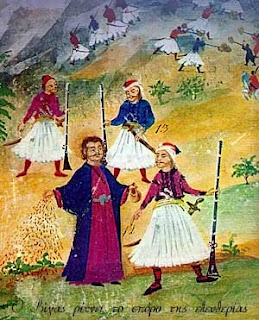 Μαντζιάρη ΑμαλίαΜαραγιάννης ΔημήτρηςΜαρίνου ΜαρίαΜουστρούφης ΔημήτριοςΜπαντουβάς ΜιχάληςΜπαντουβάς ΣωκράτηςΝάνος ΔημήτριοςΠαγωνίδου ΙωάνναΠανταζή ΑικατερίνηΠαπαδόπουλος ΑντώνηςΠαρασκευοπούλου ΡαφαηλίαΣουλιώτης Κων/νοςΤσιούκας ΧριστόφοροςΦλαρμουτζόγλου ΑριστέαΣτα κρουστά: Κοπαλίδη ΓεωργίαΜονωδία: Νάνος Δημήτριος                                 Στο τραγούδι του Διονύσιου Σαββόπουλου                                       «Ωδή στο Γεώργιο Καραϊσκάκη»Διδασκαλία κειμένων : Χρ. Ζολώτας	                                 Ήχος- Φωτισμοί: Κουλούρης ΤάσοςΣκηνοθετικές παρεμβάσεις: Χ. ΧόρνΕυχαριστούμε Την Επιστημονική Εταιρεία Μελέτης Φερών-Βελεστίνου- Ρήγακαι το Ορφανοτροφείο Βόλου για την άριστη συνεργασία.Το Λύκειο Ελληνίδων για την ενοικίαση κουστουμιών.Τους γονείς, κηδεμόνες και εκπαιδευτικούς του Σχολείου για την αρωγή τους στο ανέβασμα της παράστασης και στη δημιουργία εδεσμάτων.  